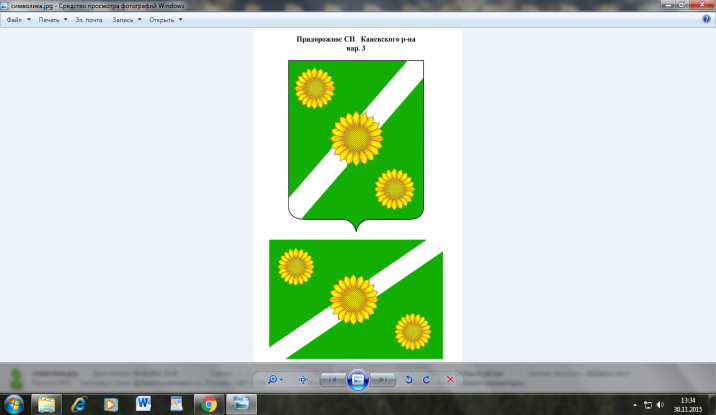 администрация Придорожного СЕЛЬСКОГО ПОСЕЛЕНИЯКАНЕВСКОГО РАЙОНАПОСТАНОВЛЕНИЕот 28.01.2016 года                                                                                                 № 11станица ПридорожнаяОб утверждении плана-графика перехода на предоставление муниципальных услуг в электронной форме В соответствии с Федеральным законом от 27 июля 2010 года № 210-ФЗ «Об организации предоставления государственных и муниципальных услуг», Федеральным законом от 06 октября 2003 года №131-ФЗ «Об общих принципах организации местного самоуправления в Российской Федерации», руководствуясь Уставом Придорожного сельского поселения Каневского района,  п о с т а н о в л я ю:1. Утвердить План перехода на предоставление муниципальных услуг в электронном виде в администрации Придорожного сельского поселения Каневского района согласно приложению.2. Назначить ответственным за реализацию плана-графика перехода к предоставлению муниципальных услуг в электронном виде заместителя главы, начальника общего отдела администрации Придорожного сельского поселения Каневского района Е.А. Ракову.         3. Ответственным техническим специалистом за реализацию план-графика перехода к предоставлению в электронном виде муниципальных услуг назначить инженера-землеустроителя общего отдела администрации Придорожного сельского поселения Н.В. Сучек.        4. Постановление администрации Придорожного сельского поселения от 16 декабря 2015 года №126 «Об утверждении плана-графика перехода на предоставление муниципальных услуг в электронной форме» считать утратившим силу. 5. Общему отделу администрации Придорожного сельского поселения Каневского района (Ракова):5.1.Разместить настоящее постановление на официальном сайте администрации Придорожного сельского поселения Каневского района в информационно-телекоммуникационной сети «Интернет».6. Контроль за выполнением настоящего постановления оставляю за собой.7. Постановление вступает в силу со дня его подписания.Глава Придорожного сельского поселенияКаневского района 								А.Н. Камышан       ПРИЛОЖЕНИЕУТВЕРЖДЕНпостановлением администрацииПридорожного сельского поселенияКаневского районаот 28.01.2016 № 11План-графикперехода на предоставление муниципальных услуг в электронной форме администрацией Придорожного сельского поселения Каневского района I этап* - размещение информации об услуге (функции) в сводном реестре государственных и муниципальных услуг (функций) на Едином портале государственных и муниципальных услуг (функций)II этап* - размещение на Едином портале государственных и муниципальных услуг (функций) форм заявлений и иных документов, необходимых для получения соответствующих услуг и обеспечение доступа к ним для копирования и заполнения в электронном видеIII этап*- обеспечение возможности для заявителей в целях получения услуги представлять документы в электронном виде с использованием Единого портала государственных и муниципальных услуг (функций)IV этап* - обеспечение возможности для заявителей осуществлять с помощью Единого портала государственных и муниципальных услуг (функций) мониторинга хода предоставления услуги (исполнения функции)V этап*  - обеспечение возможности получения результатов предоставления услуги в электронном виде на Едином портале государственных и муниципальных услуг (функций)Заместитель главы, начальник общего отделаадминистрации Придорожногосельского поселения     																Е.А. Ракова№ п/пНаименование муниципальной услугиОтветственный исполнительСроки реализации этапов перехода на предоставление муниципальных услуг в электронной форме органами местного самоуправления Придорожного сельского поселения, организациями, участвующими в предоставлении муниципальных услугСроки реализации этапов перехода на предоставление муниципальных услуг в электронной форме органами местного самоуправления Придорожного сельского поселения, организациями, участвующими в предоставлении муниципальных услугСроки реализации этапов перехода на предоставление муниципальных услуг в электронной форме органами местного самоуправления Придорожного сельского поселения, организациями, участвующими в предоставлении муниципальных услугСроки реализации этапов перехода на предоставление муниципальных услуг в электронной форме органами местного самоуправления Придорожного сельского поселения, организациями, участвующими в предоставлении муниципальных услугСроки реализации этапов перехода на предоставление муниципальных услуг в электронной форме органами местного самоуправления Придорожного сельского поселения, организациями, участвующими в предоставлении муниципальных услуг№ п/пНаименование муниципальной услугиОтветственный исполнительI этап*II этап*III этап*IV этап*V этап*123456781Предоставление информации об объектах недвижимого имущества, находящихся в муниципальной собственности и предназначенных для сдачи в арендуАдминистрация Придорожного сельского поселения 01.03.20162Предоставление муниципального имущества в аренду или безвозмездное пользование без проведения торгов.Администрация Придорожного сельского поселения01.03.20163Выдача копий архивных документов, подтверждающих право на владение землей.Администрация Придорожного сельского поселения01.03.20164Присвоение, изменение и аннулирование адресовАдминистрация Придорожного сельского поселения01.03.20165Предоставление выписки из реестра муниципального имуществаАдминистрация Придорожного сельского поселения01.03.20166Постановка граждан, имеющих трех и более детей, на учет в качестве лиц, имеющих право на предоставление им земельных участков, находящихся в муниципальной собственности, в арендуАдминистрация Придорожного сельского поселения01.03.20167Снятие с учета граждан, имеющих трех и более детей, в качестве лиц, имеющих право на предоставление им земельных участков, находящихся в муниципальной собственности, в аренду.Администрация Придорожного сельского поселения01.03.20168Предоставление гражданам, имеющих трех и более детей, в аренду земельных участков для индивидуального жилищного строительства или для ведения личного подсобного хозяйстваАдминистрация Придорожного сельского поселения01.03.20169Утверждение схемы расположения земельного участка или земельных участков на кадастровом плане территорииАдминистрация Придорожного сельского поселения01.03.201610Предварительное согласование предоставления земельного участка.Администрация Придорожного сельского поселения01.03.201611Предоставление в собственность, аренду, безвозмездное пользование земельного участка, находящегося в муниципальной собственности, без проведения торговАдминистрация Придорожного сельского поселения01.03.201612Предоставление земельных участков,  находящихся в муниципальной собственности, гражданам для индивидуального жилищного строительства, ведения личного подсобного хозяйства в границах населенного пункта, садоводства, дачного хозяйства, гражданам и крестьянским (фермерским) хозяйствам для осуществления крестьянским (фермерским) хозяйством его деятельностиАдминистрация Придорожного сельского поселения01.03.201613Предоставление земельных участков, находящихся в муниципальной собственности, на которых расположены здания, сооружения, в собственность, аренду.Администрация Придорожного сельского поселения01.03.201614Заключение нового договора аренды земельного участка без проведения торговАдминистрация Придорожного сельского поселения01.03.201615Предоставление земельных участков, находящихся в муниципальной собственности, отдельным категориям граждан в собственность бесплатноАдминистрация Придорожного сельского поселения01.03.201616Постановка на учет граждан в качестве нуждающихся в получении садовых, огородных или дачных земельных участковАдминистрация Придорожного сельского поселения01.03.201617Прекращение правоотношений с правообладателями земельных участковАдминистрация Придорожного сельского поселения01.03.201618Выдача специального разрешения на движение по автомобильным дорогам местного значения транспортного средства, осуществляющего перевозки опасных, тяжеловесных и (или) крупногабаритных грузов.Администрация Придорожного сельского поселения01.03.201619Выдача разрешений на право организации розничного рынкаАдминистрация Придорожного сельского поселения01.03.201620Предоставление архивных справок, выписок, копий архивных документов.Администрация Придорожного сельского поселения01.03.201621Предоставление копий правовых актов администрации муниципального образования.Администрация Придорожного сельского поселения01.03.201622Оформление  справки с места жительства умершего.Администрация Придорожного сельского поселения01.03.201623Предоставление выписки из похозяйственной книги.Администрация Придорожного сельского поселения01.03.201624Выдача порубочного билета на территории муниципального образованияАдминистрация Придорожного сельского поселения01.03.201625Выдача разрешения (ордера) на проведение земляных работ на территории общего пользованияАдминистрация Придорожного сельского поселения01.03.2016